Publicado en Madrid el 11/10/2018 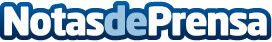 El acceso a agua potable como elemento de igualdad de oportunidades para las niñasAUARA y Ahorramas colaboran con la Fundación Kirira en un proyecto social para proveer de agua potable a más de 1.000 niñas y niños de KeniaDatos de contacto:AUARA917188509Nota de prensa publicada en: https://www.notasdeprensa.es/el-acceso-a-agua-potable-como-elemento-de Categorias: Sociedad Infantil Solidaridad y cooperación Ocio para niños http://www.notasdeprensa.es